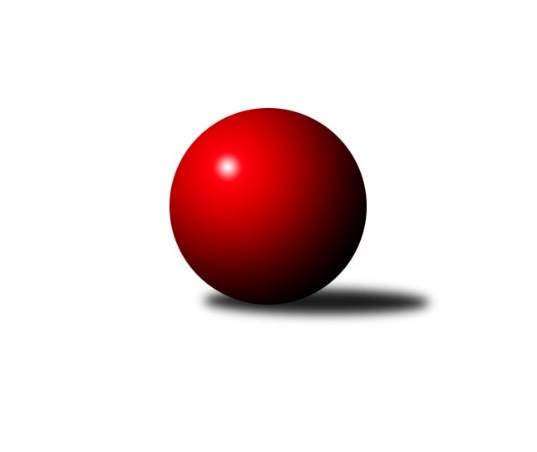 Č.19Ročník 2023/2024	24.5.2024 Jihomoravský KP1 jih 2023/2024Statistika 19. kolaTabulka družstev:		družstvo	záp	výh	rem	proh	skore	sety	průměr	body	plné	dorážka	chyby	1.	TJ Sokol Vážany	18	13	2	3	89.5 : 54.5 	(127.0 : 89.0)	2571	28	1775	796	40.1	2.	KK Jiskra Čejkovice	19	12	1	6	92.5 : 59.5 	(121.5 : 106.5)	2583	25	1779	804	45.5	3.	SK Baník Ratíškovice B	19	11	1	7	82.5 : 69.5 	(123.5 : 104.5)	2560	23	1779	781	39.7	4.	SK Podlužan Prušánky C	18	10	1	7	87.0 : 57.0 	(122.5 : 93.5)	2595	21	1788	807	38	5.	TJ Sokol Vracov B	19	10	0	9	78.0 : 74.0 	(111.0 : 117.0)	2546	20	1775	771	44.8	6.	TJ Sokol Kuchařovice	19	10	0	9	69.0 : 83.0 	(104.0 : 124.0)	2590	20	1800	790	44.1	7.	SKK Dubňany B	19	8	2	9	79.5 : 72.5 	(113.0 : 115.0)	2591	18	1796	795	40.3	8.	TJ Sokol Šanov C	19	8	2	9	74.5 : 77.5 	(115.0 : 113.0)	2585	18	1787	798	41.2	9.	TJ Sokol Mistřín C	19	8	1	10	72.5 : 79.5 	(116.0 : 112.0)	2580	17	1801	779	44.2	10.	TJ Jiskra Kyjov	19	8	0	11	72.5 : 79.5 	(108.5 : 119.5)	2492	16	1720	773	47.3	11.	KK Sokol Litenčice	18	6	2	10	62.5 : 81.5 	(102.0 : 114.0)	2554	14	1772	783	46.1	12.	TJ Lokomotiva Valtice B	18	2	0	16	36.0 : 108.0 	(80.0 : 136.0)	2448	4	1726	722	58Tabulka doma:		družstvo	záp	výh	rem	proh	skore	sety	průměr	body	maximum	minimum	1.	KK Jiskra Čejkovice	10	9	1	0	59.0 : 21.0 	(73.0 : 47.0)	2546	19	2596	2494	2.	TJ Sokol Vážany	9	9	0	0	53.5 : 18.5 	(71.0 : 37.0)	2666	18	2749	2617	3.	TJ Jiskra Kyjov	9	8	0	1	52.0 : 20.0 	(66.5 : 41.5)	2434	16	2502	2307	4.	SK Podlužan Prušánky C	9	7	1	1	49.0 : 23.0 	(65.0 : 43.0)	2836	15	2906	2738	5.	KK Sokol Litenčice	8	6	1	1	41.5 : 22.5 	(52.5 : 43.5)	2484	13	2552	2431	6.	TJ Sokol Šanov C	9	6	0	3	45.5 : 26.5 	(59.5 : 48.5)	2623	12	2766	2528	7.	TJ Sokol Vracov B	10	6	0	4	45.0 : 35.0 	(62.0 : 58.0)	2653	12	2751	2550	8.	TJ Sokol Kuchařovice	10	6	0	4	41.0 : 39.0 	(58.5 : 61.5)	2572	12	2710	2231	9.	SK Baník Ratíškovice B	9	5	1	3	40.5 : 31.5 	(59.5 : 48.5)	2602	11	2706	2457	10.	TJ Sokol Mistřín C	10	5	1	4	47.0 : 33.0 	(64.0 : 56.0)	2645	11	2772	2538	11.	SKK Dubňany B	10	5	1	4	44.5 : 35.5 	(58.0 : 62.0)	2631	11	2711	2544	12.	TJ Lokomotiva Valtice B	9	2	0	7	24.0 : 48.0 	(45.0 : 63.0)	2445	4	2571	2334Tabulka venku:		družstvo	záp	výh	rem	proh	skore	sety	průměr	body	maximum	minimum	1.	SK Baník Ratíškovice B	10	6	0	4	42.0 : 38.0 	(64.0 : 56.0)	2555	12	2780	2374	2.	TJ Sokol Vážany	9	4	2	3	36.0 : 36.0 	(56.0 : 52.0)	2559	10	2690	2339	3.	TJ Sokol Vracov B	9	4	0	5	33.0 : 39.0 	(49.0 : 59.0)	2533	8	2678	2404	4.	TJ Sokol Kuchařovice	9	4	0	5	28.0 : 44.0 	(45.5 : 62.5)	2596	8	2855	2347	5.	SKK Dubňany B	9	3	1	5	35.0 : 37.0 	(55.0 : 53.0)	2587	7	2732	2407	6.	SK Podlužan Prušánky C	9	3	0	6	38.0 : 34.0 	(57.5 : 50.5)	2565	6	2687	2406	7.	KK Jiskra Čejkovice	9	3	0	6	33.5 : 38.5 	(48.5 : 59.5)	2587	6	2781	2444	8.	TJ Sokol Mistřín C	9	3	0	6	25.5 : 46.5 	(52.0 : 56.0)	2572	6	2721	2435	9.	TJ Sokol Šanov C	10	2	2	6	29.0 : 51.0 	(55.5 : 64.5)	2584	6	2836	2384	10.	KK Sokol Litenčice	10	0	1	9	21.0 : 59.0 	(49.5 : 70.5)	2562	1	2687	2355	11.	TJ Lokomotiva Valtice B	9	0	0	9	12.0 : 60.0 	(35.0 : 73.0)	2448	0	2585	2295	12.	TJ Jiskra Kyjov	10	0	0	10	20.5 : 59.5 	(42.0 : 78.0)	2498	0	2728	2387Tabulka podzimní části:		družstvo	záp	výh	rem	proh	skore	sety	průměr	body	doma	venku	1.	KK Jiskra Čejkovice	11	7	1	3	52.5 : 35.5 	(69.5 : 62.5)	2600	15 	5 	1 	0 	2 	0 	3	2.	TJ Sokol Vážany	11	7	1	3	52.0 : 36.0 	(79.5 : 52.5)	2590	15 	5 	0 	0 	2 	1 	3	3.	SK Baník Ratíškovice B	11	7	0	4	52.0 : 36.0 	(76.0 : 56.0)	2603	14 	4 	0 	2 	3 	0 	2	4.	TJ Sokol Kuchařovice	11	7	0	4	46.0 : 42.0 	(65.5 : 66.5)	2634	14 	3 	0 	2 	4 	0 	2	5.	SK Podlužan Prušánky C	11	6	1	4	53.0 : 35.0 	(75.0 : 57.0)	2618	13 	4 	1 	1 	2 	0 	3	6.	SKK Dubňany B	11	6	1	4	52.5 : 35.5 	(71.5 : 60.5)	2600	13 	4 	0 	2 	2 	1 	2	7.	TJ Jiskra Kyjov	11	6	0	5	46.0 : 42.0 	(64.5 : 67.5)	2459	12 	6 	0 	0 	0 	0 	5	8.	TJ Sokol Vracov B	11	5	0	6	41.0 : 47.0 	(64.0 : 68.0)	2565	10 	2 	0 	3 	3 	0 	3	9.	TJ Sokol Šanov C	11	3	2	6	37.5 : 50.5 	(61.5 : 70.5)	2573	8 	3 	0 	2 	0 	2 	4	10.	KK Sokol Litenčice	10	3	1	6	35.0 : 45.0 	(52.5 : 67.5)	2511	7 	3 	1 	1 	0 	0 	5	11.	TJ Sokol Mistřín C	11	2	1	8	31.5 : 56.5 	(60.5 : 71.5)	2534	5 	2 	1 	2 	0 	0 	6	12.	TJ Lokomotiva Valtice B	10	2	0	8	21.0 : 59.0 	(40.0 : 80.0)	2446	4 	2 	0 	3 	0 	0 	5Tabulka jarní části:		družstvo	záp	výh	rem	proh	skore	sety	průměr	body	doma	venku	1.	TJ Sokol Vážany	7	6	1	0	37.5 : 18.5 	(47.5 : 36.5)	2565	13 	4 	0 	0 	2 	1 	0 	2.	TJ Sokol Mistřín C	8	6	0	2	41.0 : 23.0 	(55.5 : 40.5)	2665	12 	3 	0 	2 	3 	0 	0 	3.	KK Jiskra Čejkovice	8	5	0	3	40.0 : 24.0 	(52.0 : 44.0)	2556	10 	4 	0 	0 	1 	0 	3 	4.	TJ Sokol Šanov C	8	5	0	3	37.0 : 27.0 	(53.5 : 42.5)	2616	10 	3 	0 	1 	2 	0 	2 	5.	TJ Sokol Vracov B	8	5	0	3	37.0 : 27.0 	(47.0 : 49.0)	2565	10 	4 	0 	1 	1 	0 	2 	6.	SK Baník Ratíškovice B	8	4	1	3	30.5 : 33.5 	(47.5 : 48.5)	2527	9 	1 	1 	1 	3 	0 	2 	7.	SK Podlužan Prušánky C	7	4	0	3	34.0 : 22.0 	(47.5 : 36.5)	2619	8 	3 	0 	0 	1 	0 	3 	8.	KK Sokol Litenčice	8	3	1	4	27.5 : 36.5 	(49.5 : 46.5)	2584	7 	3 	0 	0 	0 	1 	4 	9.	TJ Sokol Kuchařovice	8	3	0	5	23.0 : 41.0 	(38.5 : 57.5)	2529	6 	3 	0 	2 	0 	0 	3 	10.	SKK Dubňany B	8	2	1	5	27.0 : 37.0 	(41.5 : 54.5)	2589	5 	1 	1 	2 	1 	0 	3 	11.	TJ Jiskra Kyjov	8	2	0	6	26.5 : 37.5 	(44.0 : 52.0)	2514	4 	2 	0 	1 	0 	0 	5 	12.	TJ Lokomotiva Valtice B	8	0	0	8	15.0 : 49.0 	(40.0 : 56.0)	2458	0 	0 	0 	4 	0 	0 	4 Zisk bodů pro družstvo:		jméno hráče	družstvo	body	zápasy	v %	dílčí body	sety	v %	1.	Václav Kratochvíla 	SKK Dubňany B 	16	/	19	(84%)	29	/	38	(76%)	2.	Roman Blažek 	KK Sokol Litenčice 	15	/	18	(83%)	30.5	/	36	(85%)	3.	Zdeněk Škrobák 	KK Jiskra Čejkovice 	15	/	18	(83%)	26	/	36	(72%)	4.	Radek Vrška 	TJ Sokol Šanov C 	15	/	19	(79%)	28	/	38	(74%)	5.	Michal Pálka 	SK Podlužan Prušánky C 	14.5	/	18	(81%)	23	/	36	(64%)	6.	Josef Kamenišťák 	TJ Sokol Vážany 	14	/	18	(78%)	25.5	/	36	(71%)	7.	Radim Kroupa 	TJ Sokol Vážany 	13	/	16	(81%)	22	/	32	(69%)	8.	Martin Komosný 	KK Jiskra Čejkovice 	13	/	17	(76%)	22	/	34	(65%)	9.	Radovan Kadlec 	SK Baník Ratíškovice B 	12.5	/	17	(74%)	20	/	34	(59%)	10.	Milan Číhal 	TJ Sokol Kuchařovice 	12	/	16	(75%)	26	/	32	(81%)	11.	Milan Kochaníček 	KK Sokol Litenčice 	12	/	16	(75%)	22.5	/	32	(70%)	12.	Antonín Svozil ml.	TJ Jiskra Kyjov 	12	/	18	(67%)	24	/	36	(67%)	13.	Petr Malý 	TJ Sokol Vážany 	11	/	15	(73%)	23	/	30	(77%)	14.	Vladislav Kozák 	TJ Sokol Mistřín C 	11	/	16	(69%)	20	/	32	(63%)	15.	Michal Šmýd 	TJ Sokol Vracov B 	11	/	17	(65%)	16	/	34	(47%)	16.	Josef Něnička 	SK Baník Ratíškovice B 	11	/	18	(61%)	23	/	36	(64%)	17.	Antonín Svozil st.	TJ Jiskra Kyjov 	11	/	18	(61%)	20	/	36	(56%)	18.	Petr Sedláček 	TJ Sokol Vážany 	10.5	/	16	(66%)	23	/	32	(72%)	19.	Ludvík Vaněk 	KK Jiskra Čejkovice 	10	/	13	(77%)	18	/	26	(69%)	20.	Jiří Novotný 	SK Podlužan Prušánky C 	10	/	15	(67%)	17.5	/	30	(58%)	21.	Jaroslav Hanuš 	TJ Sokol Vracov B 	10	/	17	(59%)	19	/	34	(56%)	22.	Jozef Kamenišťák 	TJ Sokol Vážany 	10	/	17	(59%)	18.5	/	34	(54%)	23.	Ladislav Kacetl 	TJ Sokol Šanov C 	10	/	17	(59%)	17	/	34	(50%)	24.	Zdeněk Kratochvíla 	SKK Dubňany B 	10	/	17	(59%)	16	/	34	(47%)	25.	Luděk Vacenovský 	SK Baník Ratíškovice B 	9.5	/	14	(68%)	20	/	28	(71%)	26.	Václav Luža 	TJ Sokol Mistřín C 	9	/	12	(75%)	17	/	24	(71%)	27.	Petr Bábík 	TJ Sokol Vracov B 	9	/	14	(64%)	18	/	28	(64%)	28.	Pavel Dolinajec 	KK Jiskra Čejkovice 	9	/	14	(64%)	12.5	/	28	(45%)	29.	Radek Jurčík 	TJ Jiskra Kyjov 	9	/	17	(53%)	19	/	34	(56%)	30.	Jan Herzán 	TJ Lokomotiva Valtice B 	9	/	18	(50%)	23	/	36	(64%)	31.	Dušan Jalůvka 	TJ Sokol Kuchařovice 	9	/	18	(50%)	19	/	36	(53%)	32.	Rostislav Rybárský 	SKK Dubňany B 	8	/	11	(73%)	13	/	22	(59%)	33.	Marta Beranová 	SK Baník Ratíškovice B 	8	/	12	(67%)	16	/	24	(67%)	34.	Václav Starý 	TJ Sokol Kuchařovice 	8	/	13	(62%)	14	/	26	(54%)	35.	Pavel Flamík 	SK Podlužan Prušánky C 	8	/	17	(47%)	16.5	/	34	(49%)	36.	Václav Valenta 	TJ Jiskra Kyjov 	7.5	/	16	(47%)	12	/	32	(38%)	37.	Michal Šimek 	SK Podlužan Prušánky C 	7.5	/	17	(44%)	16.5	/	34	(49%)	38.	Vladimír Čech 	TJ Lokomotiva Valtice B 	7	/	12	(58%)	10.5	/	24	(44%)	39.	Petr Khol 	TJ Sokol Mistřín C 	7	/	13	(54%)	14	/	26	(54%)	40.	Pavel Martinek 	TJ Sokol Šanov C 	7	/	15	(47%)	15.5	/	30	(52%)	41.	Zdeněk Helešic 	SK Baník Ratíškovice B 	7	/	16	(44%)	17	/	32	(53%)	42.	Daniel Ilčík 	TJ Sokol Mistřín C 	7	/	16	(44%)	16	/	32	(50%)	43.	Jaroslav Šindelář 	TJ Sokol Šanov C 	6.5	/	11	(59%)	13	/	22	(59%)	44.	David Vávra 	KK Sokol Litenčice 	6.5	/	17	(38%)	14	/	34	(41%)	45.	Petr Bakaj ml.	TJ Sokol Šanov C 	6	/	8	(75%)	11	/	16	(69%)	46.	Vladimír Stávek 	KK Jiskra Čejkovice 	6	/	8	(75%)	9	/	16	(56%)	47.	Stanislav Zálešák 	SK Podlužan Prušánky C 	6	/	8	(75%)	8.5	/	16	(53%)	48.	Petr Kesjár 	TJ Sokol Šanov C 	6	/	11	(55%)	14	/	22	(64%)	49.	Karel Nahodil 	TJ Sokol Kuchařovice 	6	/	12	(50%)	11.5	/	24	(48%)	50.	Pavel Pěček 	TJ Sokol Mistřín C 	6	/	12	(50%)	11	/	24	(46%)	51.	Martin Mačák 	SKK Dubňany B 	6	/	14	(43%)	14	/	28	(50%)	52.	Stanislav Kočí 	TJ Sokol Vracov B 	6	/	14	(43%)	12	/	28	(43%)	53.	Tomáš Mrkávek 	KK Jiskra Čejkovice 	6	/	16	(38%)	13	/	32	(41%)	54.	František Svoboda 	TJ Sokol Vracov B 	5.5	/	13	(42%)	10.5	/	26	(40%)	55.	Ladislav Teplík 	SKK Dubňany B 	5.5	/	14	(39%)	12	/	28	(43%)	56.	Miroslav Bahula 	TJ Sokol Vracov B 	5	/	6	(83%)	6.5	/	12	(54%)	57.	Zdeněk Sedláček 	TJ Sokol Mistřín C 	5	/	13	(38%)	12.5	/	26	(48%)	58.	Martina Pechalová 	TJ Sokol Vracov B 	5	/	15	(33%)	13	/	30	(43%)	59.	Ludvík Kuhn 	TJ Jiskra Kyjov 	5	/	15	(33%)	8	/	30	(27%)	60.	František Urbánek 	TJ Lokomotiva Valtice B 	5	/	16	(31%)	12	/	32	(38%)	61.	Jaroslav Konečný 	TJ Sokol Vracov B 	4.5	/	8	(56%)	9	/	16	(56%)	62.	Jitka Šimková 	SK Podlužan Prušánky C 	4	/	5	(80%)	8	/	10	(80%)	63.	Michal Hlinecký 	KK Jiskra Čejkovice 	4	/	7	(57%)	8	/	14	(57%)	64.	Pavel Slavík 	SK Baník Ratíškovice B 	4	/	7	(57%)	7.5	/	14	(54%)	65.	Pavel Holomek 	SKK Dubňany B 	4	/	8	(50%)	7	/	16	(44%)	66.	Luděk Zapletal 	KK Sokol Litenčice 	4	/	8	(50%)	5	/	16	(31%)	67.	Jiří Ksenič 	TJ Sokol Kuchařovice 	4	/	10	(40%)	8	/	20	(40%)	68.	Aleš Jurkovič 	SKK Dubňany B 	4	/	10	(40%)	7.5	/	20	(38%)	69.	Roman Stříbrný 	TJ Sokol Kuchařovice 	4	/	11	(36%)	8	/	22	(36%)	70.	Alena Kristová 	SK Podlužan Prušánky C 	4	/	12	(33%)	11.5	/	24	(48%)	71.	Jiří Špaček 	TJ Jiskra Kyjov 	4	/	17	(24%)	9.5	/	34	(28%)	72.	Tomáš Slížek 	SK Podlužan Prušánky C 	3	/	3	(100%)	4	/	6	(67%)	73.	Zdeněk Klečka 	SK Podlužan Prušánky C 	3	/	5	(60%)	7	/	10	(70%)	74.	Josef Blaha 	TJ Sokol Mistřín C 	3	/	7	(43%)	7	/	14	(50%)	75.	Markéta Strečková 	TJ Lokomotiva Valtice B 	3	/	9	(33%)	7	/	18	(39%)	76.	Zbyněk Kasal 	TJ Sokol Kuchařovice 	3	/	9	(33%)	6.5	/	18	(36%)	77.	Marie Kobylková 	SK Baník Ratíškovice B 	3	/	10	(30%)	10	/	20	(50%)	78.	Petr Blecha 	TJ Sokol Šanov C 	3	/	11	(27%)	8	/	22	(36%)	79.	Miroslava Štěrbová 	KK Sokol Litenčice 	3	/	12	(25%)	8.5	/	24	(35%)	80.	Pavel Měsíček 	TJ Sokol Mistřín C 	3	/	12	(25%)	8	/	24	(33%)	81.	Radek Loubal 	TJ Sokol Vážany 	3	/	14	(21%)	8	/	28	(29%)	82.	Ivan Torony 	TJ Sokol Šanov C 	3	/	16	(19%)	7	/	32	(22%)	83.	Radim Holešinský 	TJ Sokol Mistřín C 	2.5	/	10	(25%)	9	/	20	(45%)	84.	Radoslav Holomáč 	KK Jiskra Čejkovice 	2.5	/	11	(23%)	6	/	22	(27%)	85.	Jarmila Bábíčková 	SK Baník Ratíškovice B 	2.5	/	11	(23%)	6	/	22	(27%)	86.	Martina Antošová 	SK Baník Ratíškovice B 	2	/	2	(100%)	2	/	4	(50%)	87.	Anna Poláchová 	SK Podlužan Prušánky C 	2	/	3	(67%)	4	/	6	(67%)	88.	Jiří Fojtík 	KK Jiskra Čejkovice 	2	/	6	(33%)	5	/	12	(42%)	89.	Jan Žurman 	KK Sokol Litenčice 	2	/	6	(33%)	5	/	12	(42%)	90.	Ladislav Plaček 	TJ Sokol Kuchařovice 	2	/	7	(29%)	5	/	14	(36%)	91.	Jan Kovář 	TJ Sokol Vážany 	2	/	7	(29%)	4	/	14	(29%)	92.	Jan Beneš 	TJ Lokomotiva Valtice B 	2	/	8	(25%)	4.5	/	16	(28%)	93.	Pavel Antoš 	SKK Dubňany B 	2	/	8	(25%)	4.5	/	16	(28%)	94.	Lenka Štěrbová 	KK Sokol Litenčice 	2	/	13	(15%)	8	/	26	(31%)	95.	Eduard Jung 	TJ Lokomotiva Valtice B 	2	/	14	(14%)	11	/	28	(39%)	96.	Zdeněk Musil 	TJ Lokomotiva Valtice B 	1	/	1	(100%)	2	/	2	(100%)	97.	Radek Břečka 	TJ Sokol Vracov B 	1	/	1	(100%)	2	/	2	(100%)	98.	Libor Kuja 	SK Podlužan Prušánky C 	1	/	1	(100%)	2	/	2	(100%)	99.	Zdeněk Hosaja 	SK Podlužan Prušánky C 	1	/	1	(100%)	1	/	2	(50%)	100.	Jakub Cizler 	TJ Sokol Mistřín C 	1	/	1	(100%)	1	/	2	(50%)	101.	Martin Šubrt 	TJ Jiskra Kyjov 	1	/	1	(100%)	1	/	2	(50%)	102.	Patrik Jurásek 	SKK Dubňany B 	1	/	2	(50%)	3	/	4	(75%)	103.	Tomáš Goldschmied 	SKK Dubňany B 	1	/	2	(50%)	3	/	4	(75%)	104.	Jakub Vančík 	TJ Jiskra Kyjov 	1	/	2	(50%)	2	/	4	(50%)	105.	Filip Benada 	SK Podlužan Prušánky C 	1	/	2	(50%)	2	/	4	(50%)	106.	Marek Strečko 	TJ Lokomotiva Valtice B 	1	/	3	(33%)	3	/	6	(50%)	107.	Zbyněk Škoda 	TJ Lokomotiva Valtice B 	1	/	3	(33%)	2	/	6	(33%)	108.	Daniel Hubatka 	TJ Sokol Kuchařovice 	1	/	3	(33%)	1	/	6	(17%)	109.	Luděk Novotný 	TJ Lokomotiva Valtice B 	1	/	6	(17%)	5	/	12	(42%)	110.	Radek Šeďa 	SK Podlužan Prušánky C 	0	/	1	(0%)	1	/	2	(50%)	111.	Monika Sladká 	TJ Sokol Šanov C 	0	/	1	(0%)	0.5	/	2	(25%)	112.	Eva Paulíčková 	TJ Jiskra Kyjov 	0	/	1	(0%)	0	/	2	(0%)	113.	Jiří Michalčík 	TJ Lokomotiva Valtice B 	0	/	1	(0%)	0	/	2	(0%)	114.	Hana Majzlíková 	KK Jiskra Čejkovice 	0	/	1	(0%)	0	/	2	(0%)	115.	František Hél 	TJ Sokol Šanov C 	0	/	1	(0%)	0	/	2	(0%)	116.	Josef Smažinka 	KK Sokol Litenčice 	0	/	1	(0%)	0	/	2	(0%)	117.	Robert Gecs 	TJ Lokomotiva Valtice B 	0	/	1	(0%)	0	/	2	(0%)	118.	Milan Štěrba 	KK Sokol Litenčice 	0	/	2	(0%)	2	/	4	(50%)	119.	Dušan Zahradník 	TJ Sokol Vážany 	0	/	2	(0%)	1	/	4	(25%)	120.	Martin Kožnar 	TJ Sokol Šanov C 	0	/	3	(0%)	0	/	6	(0%)	121.	Dan Schüler 	SK Baník Ratíškovice B 	0	/	3	(0%)	0	/	6	(0%)	122.	Kateřina Kravicová 	KK Sokol Litenčice 	0	/	5	(0%)	1	/	10	(10%)	123.	Martin Pechal 	TJ Sokol Vracov B 	0	/	6	(0%)	3	/	12	(25%)	124.	Josef Smažinka 	KK Sokol Litenčice 	0	/	6	(0%)	1.5	/	12	(13%)	125.	Martin Vaculík 	TJ Lokomotiva Valtice B 	0	/	9	(0%)	0	/	18	(0%)Průměry na kuželnách:		kuželna	průměr	plné	dorážka	chyby	výkon na hráče	1.	Prušánky, 1-4	2779	1900	879	36.4	(463.3)	2.	TJ Sokol Vracov, 1-6	2639	1817	822	41.7	(439.9)	3.	TJ Sokol Mistřín, 1-4	2632	1813	819	41.3	(438.7)	4.	Dubňany, 1-4	2616	1804	811	44.1	(436.0)	5.	KK Vyškov, 1-4	2603	1800	802	45.6	(433.9)	6.	Šanov, 1-4	2587	1800	787	46.3	(431.3)	7.	Ratíškovice, 1-4	2577	1772	805	37.7	(429.6)	8.	KK Jiskra Čejkovice, 1-2	2505	1749	755	51.6	(417.6)	9.	TJ Lokomotiva Valtice, 1-4	2492	1733	758	49.3	(415.4)	10.	Litenčice, 1-2	2451	1705	746	45.8	(408.6)	11.	Kyjov, 1-2	2411	1683	727	47.7	(401.9)Nejlepší výkony na kuželnách:Prušánky, 1-4SK Podlužan Prušánky C	2906	11. kolo	Jitka Šimková 	SK Podlužan Prušánky C	520	2. koloSK Podlužan Prušánky C	2887	16. kolo	Jiří Novotný 	SK Podlužan Prušánky C	511	16. koloSK Podlužan Prušánky C	2858	2. kolo	Jiří Novotný 	SK Podlužan Prušánky C	511	7. koloTJ Sokol Kuchařovice	2855	9. kolo	Václav Starý 	TJ Sokol Kuchařovice	508	9. koloSK Podlužan Prušánky C	2853	7. kolo	Anna Poláchová 	SK Podlužan Prušánky C	508	14. koloSK Podlužan Prušánky C	2851	4. kolo	Roman Blažek 	KK Sokol Litenčice	507	4. koloSK Podlužan Prušánky C	2849	1. kolo	Tomáš Slížek 	SK Podlužan Prušánky C	506	11. koloTJ Sokol Šanov C	2836	1. kolo	Jiří Novotný 	SK Podlužan Prušánky C	504	2. koloSK Podlužan Prušánky C	2822	14. kolo	Zdeněk Klečka 	SK Podlužan Prušánky C	500	16. koloKK Jiskra Čejkovice	2781	7. kolo	Pavel Martinek 	TJ Sokol Šanov C	499	1. koloTJ Sokol Vracov, 1-6TJ Sokol Vracov B	2751	19. kolo	Roman Blažek 	KK Sokol Litenčice	521	2. koloTJ Sokol Vracov B	2751	16. kolo	Petr Bábík 	TJ Sokol Vracov B	516	19. koloTJ Sokol Mistřín C	2721	18. kolo	Josef Kamenišťák 	TJ Sokol Vážany	500	8. koloTJ Sokol Vracov B	2718	14. kolo	Stanislav Kočí 	TJ Sokol Vracov B	488	10. koloSK Baník Ratíškovice B	2678	10. kolo	Stanislav Kočí 	TJ Sokol Vracov B	483	12. koloTJ Sokol Vracov B	2674	8. kolo	Stanislav Kočí 	TJ Sokol Vracov B	483	19. koloTJ Sokol Vážany	2656	8. kolo	Jaroslav Hanuš 	TJ Sokol Vracov B	481	16. koloTJ Sokol Vracov B	2652	2. kolo	Zdeněk Sedláček 	TJ Sokol Mistřín C	481	18. koloKK Jiskra Čejkovice	2645	4. kolo	Radek Břečka 	TJ Sokol Vracov B	481	12. koloTJ Sokol Vracov B	2625	12. kolo	František Svoboda 	TJ Sokol Vracov B	480	14. koloTJ Sokol Mistřín, 1-4TJ Sokol Mistřín C	2772	12. kolo	Petr Malý 	TJ Sokol Vážany	503	19. koloTJ Sokol Mistřín C	2758	16. kolo	Antonín Svozil ml.	TJ Jiskra Kyjov	497	10. koloTJ Sokol Mistřín C	2732	4. kolo	Josef Blaha 	TJ Sokol Mistřín C	494	12. koloTJ Sokol Vážany	2690	19. kolo	Milan Kochaníček 	KK Sokol Litenčice	484	12. koloKK Sokol Litenčice	2684	12. kolo	Radim Kroupa 	TJ Sokol Vážany	480	19. koloTJ Sokol Šanov C	2682	17. kolo	Václav Luža 	TJ Sokol Mistřín C	478	12. koloSK Podlužan Prušánky C	2647	8. kolo	Daniel Ilčík 	TJ Sokol Mistřín C	477	4. koloTJ Sokol Kuchařovice	2644	16. kolo	Václav Luža 	TJ Sokol Mistřín C	475	16. koloTJ Sokol Mistřín C	2643	19. kolo	Vladislav Kozák 	TJ Sokol Mistřín C	473	4. koloTJ Sokol Mistřín C	2635	17. kolo	Jozef Kamenišťák 	TJ Sokol Vážany	473	19. koloDubňany, 1-4KK Jiskra Čejkovice	2742	11. kolo	Ludvík Vaněk 	KK Jiskra Čejkovice	500	11. koloSKK Dubňany B	2711	8. kolo	Václav Kratochvíla 	SKK Dubňany B	497	11. koloTJ Sokol Mistřín C	2707	13. kolo	Václav Kratochvíla 	SKK Dubňany B	497	13. koloSKK Dubňany B	2691	5. kolo	Vladislav Kozák 	TJ Sokol Mistřín C	490	13. koloSKK Dubňany B	2683	19. kolo	Rostislav Rybárský 	SKK Dubňany B	489	5. koloSKK Dubňany B	2667	13. kolo	Václav Kratochvíla 	SKK Dubňany B	486	17. koloSK Podlužan Prušánky C	2664	5. kolo	Aleš Jurkovič 	SKK Dubňany B	483	8. koloSK Baník Ratíškovice B	2643	17. kolo	Michal Pálka 	SK Podlužan Prušánky C	483	5. koloTJ Sokol Šanov C	2625	8. kolo	Petr Bakaj ml.	TJ Sokol Šanov C	478	8. koloSKK Dubňany B	2619	11. kolo	Václav Kratochvíla 	SKK Dubňany B	477	15. koloKK Vyškov, 1-4TJ Sokol Vážany	2749	2. kolo	Jozef Kamenišťák 	TJ Sokol Vážany	503	16. koloTJ Sokol Vážany	2684	12. kolo	Václav Kratochvíla 	SKK Dubňany B	494	4. koloTJ Sokol Vážany	2673	9. kolo	Josef Kamenišťák 	TJ Sokol Vážany	490	18. koloTJ Sokol Vážany	2659	14. kolo	Petr Sedláček 	TJ Sokol Vážany	489	9. koloTJ Sokol Vážany	2659	7. kolo	Milan Číhal 	TJ Sokol Kuchařovice	482	18. koloTJ Sokol Vážany	2657	18. kolo	Petr Sedláček 	TJ Sokol Vážany	481	2. koloTJ Sokol Vážany	2649	10. kolo	Petr Malý 	TJ Sokol Vážany	474	2. koloTJ Sokol Vážany	2644	16. kolo	Radim Kroupa 	TJ Sokol Vážany	472	16. koloSKK Dubňany B	2617	4. kolo	Radim Kroupa 	TJ Sokol Vážany	472	2. koloTJ Sokol Vážany	2617	4. kolo	Petr Malý 	TJ Sokol Vážany	471	10. koloŠanov, 1-4TJ Sokol Šanov C	2766	11. kolo	Radek Vrška 	TJ Sokol Šanov C	489	12. koloTJ Sokol Kuchařovice	2710	5. kolo	Petr Kesjár 	TJ Sokol Šanov C	489	11. koloTJ Sokol Šanov C	2691	12. kolo	Petr Bakaj ml.	TJ Sokol Šanov C	487	11. koloSK Podlužan Prušánky C	2687	12. kolo	Milan Číhal 	TJ Sokol Kuchařovice	485	12. koloTJ Sokol Vážany	2670	6. kolo	Roman Blažek 	KK Sokol Litenčice	484	18. koloSKK Dubňany B	2664	12. kolo	Jaroslav Šindelář 	TJ Sokol Šanov C	483	11. koloTJ Sokol Kuchařovice	2663	2. kolo	Dušan Jalůvka 	TJ Sokol Kuchařovice	482	5. koloTJ Sokol Šanov C	2660	18. kolo	Petr Kesjár 	TJ Sokol Šanov C	479	12. koloTJ Sokol Kuchařovice	2659	15. kolo	Radek Jurčík 	TJ Jiskra Kyjov	477	16. koloTJ Sokol Šanov C	2657	16. kolo	Radek Vrška 	TJ Sokol Šanov C	477	9. koloRatíškovice, 1-4SKK Dubňany B	2732	7. kolo	Petr Kesjár 	TJ Sokol Šanov C	516	3. koloSK Baník Ratíškovice B	2706	4. kolo	Josef Kamenišťák 	TJ Sokol Vážany	498	1. koloSK Baník Ratíškovice B	2653	3. kolo	Václav Kratochvíla 	SKK Dubňany B	496	7. koloSK Baník Ratíškovice B	2635	9. kolo	Rostislav Rybárský 	SKK Dubňany B	495	7. koloSK Baník Ratíškovice B	2633	18. kolo	Zdeněk Helešic 	SK Baník Ratíškovice B	479	4. koloTJ Sokol Vážany	2628	1. kolo	Antonín Svozil ml.	TJ Jiskra Kyjov	478	4. koloTJ Sokol Šanov C	2612	3. kolo	Pavel Slavík 	SK Baník Ratíškovice B	477	18. koloSK Baník Ratíškovice B	2595	16. kolo	Luděk Vacenovský 	SK Baník Ratíškovice B	475	3. koloSK Baník Ratíškovice B	2594	11. kolo	Zdeněk Helešic 	SK Baník Ratíškovice B	473	7. koloKK Sokol Litenčice	2587	16. kolo	Marta Beranová 	SK Baník Ratíškovice B	470	4. koloKK Jiskra Čejkovice, 1-2KK Jiskra Čejkovice	2596	15. kolo	Ludvík Vaněk 	KK Jiskra Čejkovice	485	19. koloKK Jiskra Čejkovice	2590	1. kolo	Zdeněk Škrobák 	KK Jiskra Čejkovice	482	19. koloKK Jiskra Čejkovice	2588	5. kolo	Josef Kamenišťák 	TJ Sokol Vážany	482	5. koloKK Jiskra Čejkovice	2568	19. kolo	Ludvík Vaněk 	KK Jiskra Čejkovice	477	1. koloKK Jiskra Čejkovice	2562	3. kolo	Josef Něnička 	SK Baník Ratíškovice B	473	6. koloKK Jiskra Čejkovice	2556	17. kolo	Ludvík Vaněk 	KK Jiskra Čejkovice	466	6. koloSK Podlužan Prušánky C	2520	17. kolo	Antonín Svozil ml.	TJ Jiskra Kyjov	466	19. koloTJ Jiskra Kyjov	2516	19. kolo	Antonín Svozil st.	TJ Jiskra Kyjov	465	19. koloTJ Sokol Šanov C	2513	10. kolo	Petr Bábík 	TJ Sokol Vracov B	462	15. koloKK Jiskra Čejkovice	2507	6. kolo	Ludvík Vaněk 	KK Jiskra Čejkovice	459	8. koloTJ Lokomotiva Valtice, 1-4SK Podlužan Prušánky C	2647	6. kolo	Stanislav Zálešák 	SK Podlužan Prušánky C	474	6. koloSKK Dubňany B	2644	10. kolo	Jan Herzán 	TJ Lokomotiva Valtice B	473	8. koloTJ Lokomotiva Valtice B	2571	3. kolo	Václav Kratochvíla 	SKK Dubňany B	471	10. koloTJ Sokol Šanov C	2569	13. kolo	Milan Číhal 	TJ Sokol Kuchařovice	470	3. koloKK Jiskra Čejkovice	2565	12. kolo	Radim Kroupa 	TJ Sokol Vážany	468	17. koloTJ Sokol Mistřín C	2545	15. kolo	Pavel Martinek 	TJ Sokol Šanov C	462	13. koloTJ Sokol Vracov B	2530	5. kolo	Michal Šimek 	SK Podlužan Prušánky C	462	6. koloTJ Sokol Vážany	2527	17. kolo	Eduard Jung 	TJ Lokomotiva Valtice B	461	3. koloTJ Sokol Kuchařovice	2509	3. kolo	Antonín Svozil ml.	TJ Jiskra Kyjov	457	8. koloTJ Lokomotiva Valtice B	2488	8. kolo	Rostislav Rybárský 	SKK Dubňany B	456	10. koloLitenčice, 1-2KK Sokol Litenčice	2552	1. kolo	Milan Kochaníček 	KK Sokol Litenčice	471	13. koloKK Sokol Litenčice	2536	13. kolo	Roman Blažek 	KK Sokol Litenčice	470	1. koloKK Sokol Litenčice	2518	15. kolo	Roman Blažek 	KK Sokol Litenčice	470	3. koloKK Sokol Litenčice	2505	9. kolo	Roman Blažek 	KK Sokol Litenčice	463	5. koloSK Podlužan Prušánky C	2484	15. kolo	David Vávra 	KK Sokol Litenčice	458	11. koloKK Sokol Litenčice	2480	6. kolo	Milan Kochaníček 	KK Sokol Litenčice	457	6. koloKK Sokol Litenčice	2472	17. kolo	Antonín Svozil ml.	TJ Jiskra Kyjov	457	17. koloKK Sokol Litenčice	2454	11. kolo	Roman Blažek 	KK Sokol Litenčice	455	17. koloTJ Sokol Vracov B	2441	13. kolo	Filip Benada 	SK Podlužan Prušánky C	454	15. koloKK Sokol Litenčice	2440	3. kolo	Roman Blažek 	KK Sokol Litenčice	453	13. koloKyjov, 1-2TJ Jiskra Kyjov	2502	5. kolo	Martin Komosný 	KK Jiskra Čejkovice	469	9. koloTJ Jiskra Kyjov	2480	9. kolo	Antonín Svozil st.	TJ Jiskra Kyjov	464	9. koloTJ Jiskra Kyjov	2448	18. kolo	Antonín Svozil st.	TJ Jiskra Kyjov	449	5. koloTJ Jiskra Kyjov	2446	15. kolo	Roman Blažek 	KK Sokol Litenčice	445	7. koloKK Jiskra Čejkovice	2445	9. kolo	Antonín Svozil ml.	TJ Jiskra Kyjov	444	5. koloTJ Jiskra Kyjov	2435	7. kolo	Václav Valenta 	TJ Jiskra Kyjov	441	15. koloTJ Jiskra Kyjov	2428	1. kolo	Zdeněk Škrobák 	KK Jiskra Čejkovice	441	9. koloTJ Jiskra Kyjov	2422	3. kolo	Josef Kamenišťák 	TJ Sokol Vážany	438	13. koloSKK Dubňany B	2407	18. kolo	Antonín Svozil ml.	TJ Jiskra Kyjov	437	1. koloSK Podlužan Prušánky C	2406	3. kolo	Marta Beranová 	SK Baník Ratíškovice B	432	15. koloČetnost výsledků:	8.0 : 0.0	1x	7.0 : 1.0	22x	6.5 : 1.5	2x	6.0 : 2.0	29x	5.5 : 2.5	4x	5.0 : 3.0	17x	4.0 : 4.0	6x	3.0 : 5.0	14x	2.5 : 5.5	1x	2.0 : 6.0	11x	1.0 : 7.0	4x	0.0 : 8.0	3x